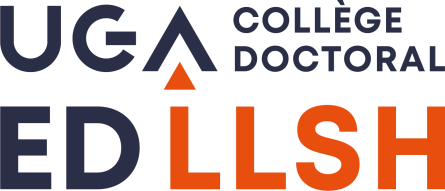 Demande de subvention au conseil de l’École Doctorale LLSHConcernant l’organisation de manifestations scientifiques par les doctorants de l’EDFait à Grenoble, le Titre de l’évènement : Date : Lieu :Laboratoire de rattachement : Présentation de l’évènement :Programme des journées :Comité scientifique :Comité d’organisation :Suivi administratif : Modes de valorisation et types de publication envisagés :BUDGET PRÉVISIONNEL (le total des recettes doit être égal à celui des dépenses) :Recettes Dépenses Droits d’inscription :Subventions demandées : ED LLSH :Laboratoire :TOTAL : TOTAL : 